Senast uppdaterad 2024-06-09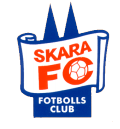 Luftmadrass och ev. pump, max 90cm bred.
Testa gärna så allt är helt och att killarna har koll på hur de funkar. Sovsäck/Täcke, lakan, kuddeSovkläderÖronproppar (kan vara bra att ha)Matchkläder; 
Vita strumpor (gärna flera par om han har)
Blåa shorts (gärna flera om man har) 
benskydd, fotbollskorVattenflaska x2Löparskor (Fritidsskor)Tofflor, sandaler eller liknandeTräningsoverallEv. regnkläderHygienartiklar (tandborste, tandkräm, deo, schampo, duschkräm, solkräm, ev. mediciner). Vet man av sig att man brukar få skavsår, huvudvärk eller liknande, packa med krämer, plåster, vätskeersättning, huvudvärkstabletter osv. Handduk x2 (dusch och salta bad)UnderkläderBadkläderRyggsäck eller liknande (för att ta med saker till och från match)Två märkta galgar (praktiskt att hänga upp sina kläder på i klassrummet)Plastpåse för smutstvättPrivata kläderFickpengar – (till exempelvis glass, snacks, dricka)Mobilladdare och ev förlängningssladdMatsäck – något att äta på onsdag kväll. Packa gärna i engångsmaterial. Enklare mellanmål, tex frukt, barsMärk kläder och ägodelar så är det lättare att hålla ordning på sakerna 